PIANO EDUCATIVO INDIVIDUALIZZATOCognome _____________________________________Nome       _____________________________________Istituzione scolastica________________________________________Indirizzo e recapiti telefonici____________________________Anno scolastico__________________________ Classe/sezione____________________ELEMENTI TRATTI DALLA DOCUMENTAZIONE SANITARIA:diagnosi clinica: verbale rilasciato il:assume connotazione di particolare gravità art.3 comma 3 Legge 104/91 GRUPPO LAVORO HANDICAP OPERATIVO GLHO Dirigente scolastico  Gruppo Docente/Consiglio di classe GenitoriResponsabile ASL/UONPIA (o suo delegato)Assistente per l’autonomia, per le relazioni sociali e la comunicazione, collaboratore scolastico che partecipa al progetto educativo, assistente igienico personaleAltri operatori Assistente sociale del Comune, Tecnico tiflologo, Interprete LIS, Operatore psicopedagogicoIl GLHO  nomina al suo interno un insegnante referente che costituisca il punto di riferimento organizzativo e garantisca la continuità:nel rapporto con famiglie e altri servizinel coordinamento delle attivitànella cura della documentazioneReferente del GLHO_____________________________________________INTERVENTI RIABILITATIVI ED EDUCATIVI PER L'ANNO IN CORSO             INTERVENTI RIABILITATIVI IN ORARIO SCOLASTICO E/O  EXTRA-SCOLASTICO (con uscita dalla scuola per recarsi c/o strutture specialistiche)Tipo di intervento: (medico specialistico, neuropsichiatrico, psicologico, logopedico, psicomotorio, altro)_____________________________________________________________________________________________________Operatore di riferimento:Modalità:Tempi: Raccordo con l'attività scolastica:Orari:PROFILO SINTETICO DELL'ALUNNOFATTORI DI CONTESTO **Fattori di contesto ambientale e personale: dopo aver effettuato un'analisi del contesto elencare le barriere (elementi che ostacolano l’apprendimento) da rimuovere e i facilitatori (elementi che facilitano l’apprendimento) da attivare, utili per il raggiungimento dell'obiettivo.     I fattori ambientali possono riferirsi:allo spazioal tempoai materiali, ausili, tecnologie all'organizzazione alle metodologie di insegnamentoalla cornice relazionale    I fattori personali possono riferirsi:             -            ad atteggiamenti             -            convinzioni             -            a stili di apprendimento             -            ad attitudini             -            ad avversioni o fobie ecc.STRATEGIE PER LA GESTIONE DEI MOMENTI DI CRISI O DI EMERGENZAsul piano comportamentale: descrivere eventuali fattori scatenanti, le strategie utili per affrontare  i comportamenti problematici. sul piano medico: eventuali fattori scatenanti la crisi,  specificare chi è autorizzato ad intervenire sul minore, con quali modalità, dove sono custoditi i farmaci, se richiesti per quel il tipo di emergenza, numeri telefonici per i  contatti esterni eventualmente necessariPossibili crisi (breve descrizione)……………………………………………………………………………………………….Frequenza ………………………………………………………………………………………………………………………………..Strategie utili alla gestione…………………………………………………………………………………………………………PIANO DI LAVORO DELL’ASSISTENTE ALL’AUTONOMIA E ALLA COMUNICAZIONE (per gli alunni che ne usufruiscono)ASPETTI DIDATTICI ORGANIZZATIVI DELLA PROGETTAZIONE IN FUNZIONE INCLUSIVAIn questa scheda viene descritto ciò che la scuola, e/o il Consiglio di Classe promuovono per favorire l'inclusioneLa classe come risorsa (interventi per avvicinare i compagni all'alunno, per favorire la relazione di aiuto, per educare alla cittadinanza, per il superamento di stereotipi...)Metodologie   (quali metodologie utili per favorire i processi di apprendimento di tutti vengono utilizzate)Laboratori e/o progetti (quali laboratori sono attivati per sostenere il processo di inclusione, si ricorda che non possono essere strutturati raggruppamenti di soli alunni con disabilità, linee guida 2009)L’alunno usufruisce di :ore di sostegno: ore di assistenza igienico personale:ore di assistenza all’autonomia e comunicazione:GLI INTERVENTI SI CONCRETIZZANO:In classeCon attività individuali e specificheCon attività principalmente individuali ma raccordandosi con la classeCon attività condotte a coppieCon attività in gruppo (più di 5 alunni)Seguendo la metodologia adottata per l’intera classeFuori dalla classeCon attività individuali e specifiche Con attività principalmente individuali ma raccordandosi con la classeCon attività condotte a coppieCon attività in gruppo (più di 5 alunni)CA=  compresenza Assistente CS compresenza sostegnoPIANO EDUCATIVO INDIVIDUALIZZATOAREA DELLE INTERAZIONI E RELAZIONI INTERPERSONALIQuesto dominio riguarda l’esecuzione delle azioni e dei compiti richiesti, le interazioni semplici e complesse con le persone in modo contestuale e socialmente adeguatoAREA MOTORIAQuesto dominio riguarda l’abilità motoria, il sapersi muovere cambiando posizione del corpo o spostandosi da un posto all’altro, portando, muovendo o manipolando oggetti, camminando, correndo, arrampicandosi e usando vari mezzi di trasportoAREA DELL’AUTONOMIA PERSONALE E SOCIALEQuesto dominio riguarda la cura di sé, lavarsi e asciugarsi, occuparsi del proprio corpo e delle sue parti, vestirsi, mangiare, bere e prendersi cura della propria salute, di gestire se stesso in rapporto all’ambienteAREA COGNITIVA Questo dominio riguarda l’apprendimento, l’applicazione delle conoscenze acquisite, il pensare, il risolvere problemi e il prendere decisioniAREA NEUROPSICOLOGICAQuesto dominio riguarda le funzioni mentali specifiche della focalizzazione su uno stimolo esterno o su un’esperienza interiore per il periodo necessario, del registrare, immagazzinare e rievocare informazioni quando necessarioPROGRAMMAZIONE DIDATTICO  DISCIPLINAREDISCIPLINA O CAMPO DI ESPERIENZA: VERIFICA E VALUTAZIONECriteri e modalità di verifica/valutazione degli obiettivi programmatiRISORSE PER IL PROSSIMO ANNO SCOLASTICOPer il prossimo anno scolastico il GLHO, in sede di elaborazione del Piano Educativo Individualizzato, indica la necessità delle seguenti risorse: INSEGNANTE SPECIALIZZATO PER IL SOSTEGNOn.ore ------------  settimanali per il sostegno alla classeASSISTENTE ALL’AUTONOMIA E ALLA COMUNICAZIONE PERSONALEn. ore  ------------ settimanali di assistenza all’autonomia personale dell’alunno con disabilitàn. ore  ------------ settimanali di assistenza alla comunicazione dell’alunno con disabilitàn. ore  ------------ settimanali di assistenza igienico-personale dell’alunno con disabilitàIL PRESENTE DOCUMENTO E' STATO REDATTO E CONDIVISOI GENITORI: 											COMPONENTI UNITA’ MULTIDISCIPLINARE :___________________________________							______________________________________																			_____________________________________________LUOGO E DATA:  FIRMA DELL’INSEGNANTE                                                                                                   MINISTERO DELL’ISTRUZIONE, DELL’UNIVERSITA’ E DELLA RICERCAUFFICIO SCOLASTICO REGIONALE PER LA SICILIAIstituto  Comprensivo  ALì  TERMEscuola ad indirizzo musicaleVia M. T.Federico,  98021 Alì Terme (ME) tel./fax 0942 716646-0942 573219meic83700p@pec.istruzione.it  - meic83700p@istruzione.itC.F. 97105820837PEI Piano Educativo Individualizzato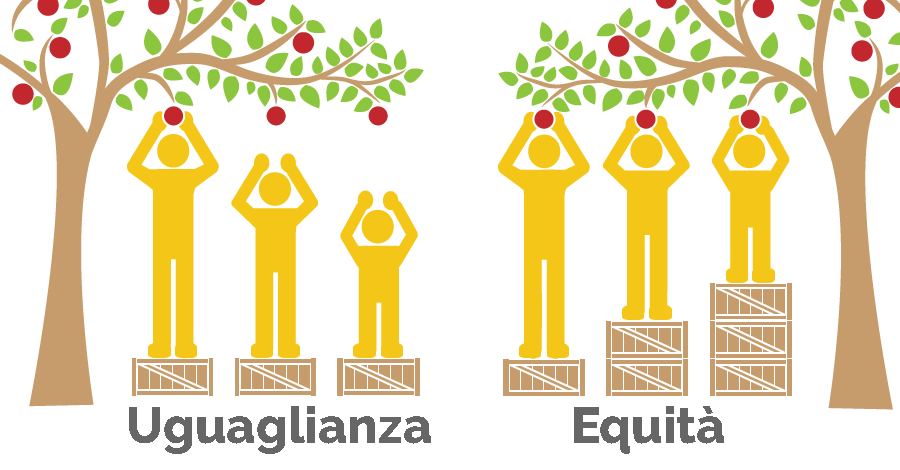 Anno Scolastico ScuolaPlessoClasseCognome e nomeCognome e nomeDocente diCognome e nomeRiferimenti telefoniciCognome e nomeRiferimenti telefoniciCognome e nomeEnte di riferimentoCognome e nomeFigura e Ente di appartenenzaGiornoIntervento riabilitativoOrarioPUNTI DI FORZA DELL'ALUNNO (capacità, performance, interessi, potenzialità ecc.)PUNTI DI DEBOLEZZA DELL'ALUNNO (carenze, deficit)FACILITATORIBARRIEREORARIO DELLA CLASSEIndicare le eventuali contemporaneità  dei docenti curricolari, dei docenti di sostegno, degli assistenti  all'autonomia/comunicazioneORARIO DELLA CLASSEIndicare le eventuali contemporaneità  dei docenti curricolari, dei docenti di sostegno, degli assistenti  all'autonomia/comunicazioneORARIO DELLA CLASSEIndicare le eventuali contemporaneità  dei docenti curricolari, dei docenti di sostegno, degli assistenti  all'autonomia/comunicazioneORARIO DELLA CLASSEIndicare le eventuali contemporaneità  dei docenti curricolari, dei docenti di sostegno, degli assistenti  all'autonomia/comunicazioneORARIO DELLA CLASSEIndicare le eventuali contemporaneità  dei docenti curricolari, dei docenti di sostegno, degli assistenti  all'autonomia/comunicazioneORARIO DELLA CLASSEIndicare le eventuali contemporaneità  dei docenti curricolari, dei docenti di sostegno, degli assistenti  all'autonomia/comunicazioneORARIO DELLA CLASSEIndicare le eventuali contemporaneità  dei docenti curricolari, dei docenti di sostegno, degli assistenti  all'autonomia/comunicazioneoreLunedìMartedìMercoledìGiovedìVenerdìSabatoAREA O AMBITOSITUAZIONE DI PARTENZADalla diagnosi funzionale, dall’incontro congiunto con operatori e famiglia e dall’osservazionePREVEDIBILI LIVELLI DI SVILUPPO DEFINITI IN OBIETTIVI DI APPRENDIMENTOConsiderando le potenzialità e le abilità emergenti (area prossimale di sviluppo)STRATEGIE METODOLOGICO DIDATTICHEper il raggiungimento degli obiettiviAREASOCIO AFFETTIVA-RELAZIONALESITUAZIONE DI PARTENZADalla diagnosi funzionale, dall’incontro congiunto con operatori e famiglia e dall’osservazionePREVEDIBILI LIVELLI DI SVILUPPO DEFINITI IN OBIETTIVI DI APPRENDIMENTOConsiderando le potenzialità e le abilità emergenti (area prossimale di sviluppo)STRATEGIE METODOLOGICO DIDATTICHEper il raggiungimento degli obiettiviRapporto con:CompagniInsegnantiAdulti in generePercezionedi sé elivello di autostimaModalità di reazione a:persone nuovesituazioni nuovefrustrazionidifficoltàgratificazionecostrizione           Modalità di comunicazione( gestuale mimico,mimico facciale,verbale,grafico/pittorico)AREA O AMBITOSITUAZIONE DI PARTENZADalla diagnosi funzionale, dall’incontro congiunto con operatori e famiglia e dall’osservazionePREVEDIBILI LIVELLI DI SVILUPPO DEFINITI IN OBIETTIVI DI APPRENDIMENTOConsiderando le potenzialità e le abilità emergenti (area prossimale di sviluppo)STRATEGIE METODOLOGICO DIDATTICHEper il raggiungimento degli obiettiviAREA SENSO-PERCETTIVO-MOTORIASITUAZIONE DI PARTENZADalla diagnosi funzionale, dall’incontro congiunto con operatori e famiglia e dall’osservazionePREVEDIBILI LIVELLI DI SVILUPPO DEFINITI IN OBIETTIVI DI APPRENDIMENTOConsiderando le potenzialità e le abilità emergenti (area prossimale di sviluppo)STRATEGIE METODOLOGICO DIDATTICHEper il raggiungimento degli obiettiviAREA SENSO-PERCETTIVO-MOTORIASITUAZIONE DI PARTENZADalla diagnosi funzionale, dall’incontro congiunto con operatori e famiglia e dall’osservazionePREVEDIBILI LIVELLI DI SVILUPPO DEFINITI IN OBIETTIVI DI APPRENDIMENTOConsiderando le potenzialità e le abilità emergenti (area prossimale di sviluppo)STRATEGIE METODOLOGICO DIDATTICHEper il raggiungimento degli obiettiviMotricità globaleMotricità fine Schema corporeo (su di sé  e sugli altri)rappresentazioneFunzione visivaPercezione uditivaPercezione tattileAREA O AMBITOSITUAZIONE DI PARTENZADalla diagnosi funzionale, dall’incontro congiunto con operatori e famiglia e dall’osservazionePREVEDIBILI LIVELLI DI SVILUPPO DEFINITI IN OBIETTIVI DI APPRENDIMENTOConsiderando le potenzialità e le abilità emergenti (area prossimale di sviluppo)STRATEGIE METODOLOGICO DIDATTICHEper il raggiungimento degli obiettiviAUTONOMIAPERSONALEE SOCIALESITUAZIONE DI PARTENZADalla diagnosi funzionale, dall’incontro congiunto con operatori e famiglia e dall’osservazionePREVEDIBILI LIVELLI DI SVILUPPO DEFINITI IN OBIETTIVI DI APPRENDIMENTOConsiderando le potenzialità e le abilità emergenti (area prossimale di sviluppo)STRATEGIE METODOLOGICO DIDATTICHEper il raggiungimento degli obiettiviAUTONOMIAPERSONALEE SOCIALESITUAZIONE DI PARTENZADalla diagnosi funzionale, dall’incontro congiunto con operatori e famiglia e dall’osservazionePREVEDIBILI LIVELLI DI SVILUPPO DEFINITI IN OBIETTIVI DI APPRENDIMENTOConsiderando le potenzialità e le abilità emergenti (area prossimale di sviluppo)STRATEGIE METODOLOGICO DIDATTICHEper il raggiungimento degli obiettiviAutonomia personaleIgieneAbbigliamentoControllo sfintericoSpostamentiRiconoscimento dei pericoliOrganizzazione rispetto al compitoAutonomia socialeOrientamento a scuola e fuori Gestione di sé rispetto al tempoGestione di sé rispetto allo spazio                              Utilizzo di abilitàAREA O AMBITOSITUAZIONE DI PARTENZADalla diagnosi funzionale, dall’incontro congiunto con operatori e famiglia e dall’osservazionePREVEDIBILI LIVELLI DI SVILUPPO DEFINITI IN OBIETTIVI DI APPRENDIMENTOConsiderando le potenzialità e le abilità emergenti (area prossimale di sviluppo)STRATEGIE METODOLOGICO DIDATTICHEper il raggiungimento degli obiettiviAreadell’apprendimentoSITUAZIONE DI PARTENZADalla diagnosi funzionale, dall’incontro congiunto con operatori e famiglia e dall’osservazionePREVEDIBILI LIVELLI DI SVILUPPO DEFINITI IN OBIETTIVI DI APPRENDIMENTOConsiderando le potenzialità e le abilità emergenti (area prossimale di sviluppo)STRATEGIE METODOLOGICO DIDATTICHEper il raggiungimento degli obiettiviAreadell’apprendimentoSITUAZIONE DI PARTENZADalla diagnosi funzionale, dall’incontro congiunto con operatori e famiglia e dall’osservazionePREVEDIBILI LIVELLI DI SVILUPPO DEFINITI IN OBIETTIVI DI APPRENDIMENTOConsiderando le potenzialità e le abilità emergenti (area prossimale di sviluppo)STRATEGIE METODOLOGICO DIDATTICHEper il raggiungimento degli obiettiviCompetenze linguistiche:comprensione ( consegne, informazioni…)produzione (comunicazione di bisogni,costruzione di frasi, resoconto di esperienze, spiegazioni…)lettura ( livelli raggiunti)Scrittura( livelli raggiunti )Competenze matematicheQuantificazioni, numeri, operazioni, misura, geometria, osservazioni e ragionamentiAREA O AMBITOSITUAZIONE DI PARTENZADalla diagnosi funzionale, dall’incontro congiunto con operatori e famiglia e dall’osservazionePREVEDIBILI LIVELLI DI SVILUPPO DEFINITI IN OBIETTIVIConsiderando le potenzialità e le abilità emergenti (area prossimale di sviluppo)STRATEGIE METODOLOGICO DIDATTICHEper il raggiungimento degli obiettiviAREA NEUROPSICOLOGICASITUAZIONE DI PARTENZADalla diagnosi funzionale, dall’incontro congiunto con operatori e famiglia e dall’osservazionePREVEDIBILI LIVELLI DI SVILUPPO DEFINITI IN OBIETTIVIConsiderando le potenzialità e le abilità emergenti (area prossimale di sviluppo)STRATEGIE METODOLOGICO DIDATTICHEper il raggiungimento degli obiettiviAREA NEUROPSICOLOGICASITUAZIONE DI PARTENZADalla diagnosi funzionale, dall’incontro congiunto con operatori e famiglia e dall’osservazionePREVEDIBILI LIVELLI DI SVILUPPO DEFINITI IN OBIETTIVIConsiderando le potenzialità e le abilità emergenti (area prossimale di sviluppo)STRATEGIE METODOLOGICO DIDATTICHEper il raggiungimento degli obiettiviAREA NEUROPSICOLOGICASITUAZIONE DI PARTENZADalla diagnosi funzionale, dall’incontro congiunto con operatori e famiglia e dall’osservazionePREVEDIBILI LIVELLI DI SVILUPPO DEFINITI IN OBIETTIVIConsiderando le potenzialità e le abilità emergenti (area prossimale di sviluppo)STRATEGIE METODOLOGICO DIDATTICHEper il raggiungimento degli obiettiviMemoriaAttenzione e concentrazioneOrganizzazione Spazio TemporaleAltro (specificare)OBIETTIVI DI APPRENDIMENTOSTRATEGIA METODOLOGICO DIDATTICA PER IL RAGGIUNGIMENTO DEGLI OBIETTIVI RACCORDI CON L’ATTIVITA’ DELLA CLASSEMODALITA’ DI ATTUAZIONE (dove e con chi)OBIETTIVI DI APPRENDIMENTOSTRATEGIA METODOLOGICO DIDATTICA PER IL RAGGIUNGIMENTO DEGLI OBIETTIVI RACCORDI CON L’ATTIVITA’ DELLA CLASSEMODALITA’ DI ATTUAZIONE (dove e con chi)Cognome e nomeruolofirma